                                       TSW   FRANCE  NÉPAL       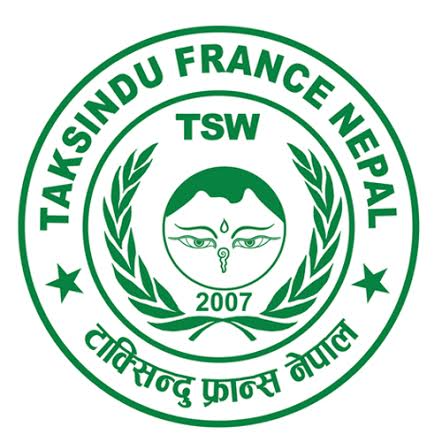                        CONVOCATION  ASSEMBLÉE GÉNÉRALE                         LE JEUDI  21 FÉVRIER  2019 À BRIANÇON  Vous êtes invités à participer à notre assemblée annuelle le Jeudi 21 Février à 18h00 à la MJC de Briançon, afin de débattre sur l’ordre du jour ci-après : - Émargement  de la feuille de présence - Désignation du ou de la secrétaire de séanceORDRE DU JOUR :- Rapport moral et d’activités 2018, réalisations 2018 et approbation- Activités et événements 2018 - Parrainage des enfants 2018 et approbation- Parrainage des étudiantes et approbation- Projets soumis par Karma Sherpa pour 2019 et approbation- Animations 2019-Conseil d’administration : Compte rendu de la réunion - Présentation du rapport financier par les  trésoriers Danielle Angella,   et  Jean-Noël Parzy .   Approbation des comptes et affectation du résultat 2018  Approbation du budget prévisionnel- Élection du Bureau- Questions diverses : merci de les transmettre par courriel aux adresses ci-dessous.danielle.angella@orange.frbr.izombard@neuf.frCONCLUSION de  la réunion par la Présidente et la Vice-PrésidenteMerci à tous de votre confiance et votre dévouement..En cas d’impossibilité,  merci de nous faire parvenir le pouvoir au siège ou par mail :TSW France Népal12, Rue François Chabas05100 BriançonLa Présidente                                                         La Vice-PrésidenteBrigitte Izombard                                                 Danielle Angella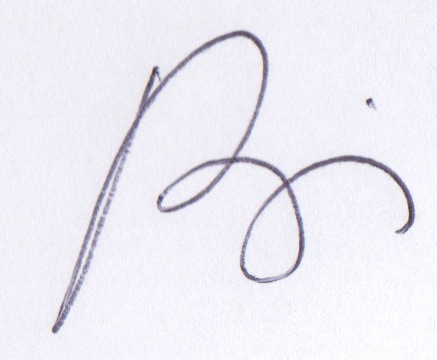 